10-2 & 10-3 Terms: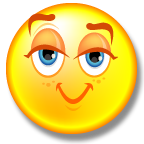 allele 				chromosome map 	dihybrid 		dominant	F1 generation			F2 generation		gene linkage		genetics	genetic recombination	genotype		Gregor Mendel	heredityheterozygous 			homozygous		hybrid 	        Law of Independent AssortmentLaw of Segregation		monohybrid		P generation 		phenotypePolyploidy			Punnett square	probability		recessive	true breeding			♀ symbol		♂ symbol				Mark which vocab works are from section 10-2 and from 10-3!1.______________________________-alternative form that a single gene may have for a particular 						trait.2._______________________________-Mendel’s name for a specific trait that appeared in the first 						generation.  It is always expressed in the phenotype.3._______________________________-new combination of genes produced by crossing over and 						independent assortment.4._______________________________-science of heredity.	5._______________________________-an organism’s allele pairs.  The genetic 	makeup of an 							organism.6._______________________________-organism with two different alleles for a specific trait.7._______________________________-organism with two of the same alleles for a specific trait.8._______________________________-term used to describe an organism that is heterozygous for a 						specific trait.9._______________________________-Mendelian law stating that a random distribution of alleles 						occurs during the formation of gametes.10.______________________________-Mendelian law stating that two alleles for each trait separate 						during meiosis.11.  ______________________________-  Passing of traits from parents to offspring12._______________________________-observable characteristic that is expressed as a result of an 						allele pair.13._______________________________-having one or more extra sets of all chromosomes, which, in 						polyploidy plants, can often result in greater size and better 						growth and survival.14._______________________________-Mendel’s name for a specific trait hidden or masked in the 						first generation.  It is only expressed when paired with the 						same allele.15.  ______________________________- Self- pollinated for several generations for one particular 						character for an organism16.______________________________-a drawing the shows the sequence of genes on a chromosome.  						It is created by using crossover data.17._______________________________-a cross that involves a single trait.18._______________________________-a cross that involves two traits.19.  _________ is the symbol for males and _____________ is the symbol for females20.________________________________-a diagram that depicts the possible offspring for genetic 						cross.21._______________________________-genes that are located close to each other may travel together 					during gamete formation.22.  ______________________________- Known as “Father of Modern Genetics”23._______________________________-Mendel’s pure-breeding generation.24._______________________________-Mendel’s first filial generation.  25._______________________________-Mendel’s second filial generation.26._______________________________-the number of times an event is expected to happen divided 						by the number of times it could happen.  (The likelihood that a 						particular event will occur.)